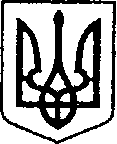        УКРАЇНА		       			ЧЕРНІГІВСЬКА ОБЛАСТЬ	Прое
              Н І Ж И Н С Ь К А    М І С Ь К А    Р А Д А 54 сесія VII скликання 	                                     Р І Ш Е Н Н Я 	

від « 24 » квітня 2019  р.                   м. Ніжин                        № 35 – 54/2019 	


Про оцінку майна, що перебуває  	
на праві оперативного управління у	
Комунальному лікувально – профілактичному 	
закладі «Ніжинська центральна міська лікарня 	
імені Миколи Галицького»	


           Відповідно до статей 26, 42, 59, 60, 73 Закону України «Про місцеве самоврядування в Україні», Закону України «Про державні фінансові гарантії медичного обслуговування населення» від 19.10.2017 р. №2168-VII, Закону України «Про оцінку майна, майнових прав та професійну оціночну діяльність в Україні»,  керуючись Методичними рекомендаціями з питань перетворення закладів охорони здоров’я з бюджетної установи у комунальне некомерційне підприємство, схвалено робочою групою з питань реформи фінансування сфери охорони здоров’я України від 14.02.2018 р., в частині 1.3 затверджено алгоритм перетворення закладу охорони здоров’я із бюджетної установи в комунальне некомерційне підприємство, міська рада вирішила:	

             1.Комунальному лікувально – профілактичному закладу «Ніжинська центральна міська лікарня імені Миколи Галицького» провести оцінку майна, що закріплене за ним на праві оперативного управління за кошти спеціального фонду лікарні.	
	   2. Голові комісії з реорганізації Костирку Олександру Михайловичу укласти договір на проведення оцінки майна.  	
            3. Голові комісії з реорганізації - головному лікарю  Комунального лікувально – профілактичного закладу « Ніжинська центральна міська лікарня імені Миколи Галицького» Костирко О.М. забезпечити оприлюднення даного рішення на офіційному сайті Ніжинської міської ради протягом п’яти робочих днів після його прийняття. 	
            4.  Організацію виконання  даного рішення покласти на голову комісії з реорганізації - головного лікаря Комунального лікувально – профілактичного закладу «Ніжинська центральна міська лікарня імені Миколи Галицького» Костирко О.М. 	
            5. Контроль за виконанням даного рішення покласти на заступника міського голови з  питань діяльності виконавчих органів ради Дзюбу С.П., постійну депутатську комісію з майнових та житлово-комунальних питань, транспорту, зв’язку та охорони навколишнього середовища (голова комісії - Онокало І.А.), та постійну депутатську комісію з питань регламенту, депутатської діяльності та етики, законності, правопорядку, антикорупційної політики, свободи слова та зв’язків з громадськістю (голова комісії - Щербак О.В.).   


Міський голова			А.В. Лінник






















Візують:	

Голова комісії з реорганізації - головний лікар комунальноголікувально-профілактичного закладу«Ніжинська ЦМЛ ім.М.Галицького»                                              О.М.КостиркоЗаступник міського голови з  	
питань діяльності виконавчих 	
органів ради                                                                                     С.П.Дзюба 	

Секретар Ніжинської міської ради                                               В.В. Салогуб

Начальник відділу юридично - 	
кадрового забезпечення апарату 	
виконавчого комітету 	
Ніжинської міської ради                                                                      В.О. Лега

Голова постійної комісії міської ради	
з питань соціального захисту	
населення, освіти, охорони здоров’я, 	
культури, сім’ї та молоді, фізичної	
культури і спорту	                                                                        В.С. Король	
Голова постійної депутатської комісії	
з питань соціально – економічного 	
розвитку міста, підприємницької діяльності,	
дерегуляції, фінансів та бюджету	                 В.Х. Мамедов


Голова постійної депутатської комісії з 	
питань регламенту, депутатської 	
діяльності та етикету, законності, 	
правопорядку, антикорупційної політики, 	
свободи слова та зв’язків з громадськістю                                    О.В.Щербак



                 ПОЯСНЮВАЛЬНА ЗАПИСКА 	

              до проекту рішення про	оцінку майна, що перебуває  	на	праві                             	      оперативного управління у Комунальному лікувально – профілактичному	
закладі «Ніжинська центральна міська лікарня 	імені Миколи Галицького»  	                             	 	

               Відповідно до  Закону України «Про державні фінансові гарантії медичного обслуговування населення» від 19.10.2017 р. №2168-VII передбачено до 2020 року перехід на фінансування медичного обслуговування населення на вторинному рівні через оплату послуг за відповідними договорами, укладеними з  Національною службою здоров’я України. З цією метою, керуючись Методичними рекомендаціями з питань перетворення закладів охорони здоров’я (ЗОЗ) з бюджетної установи у комунальне некомерційне підприємство (КНП), схвалено робочою групою з питань реформи фінансування сфери охорони здоров’я України від 14.02.2018 р., в частині 1.3 затверджено алгоритм перетворення ЗОЗ із бюджетної установи в КНП, в якому чітко вказується необхідність проведення оцінки майна протягом періоду перетворення.               Діюча норма передбачена Законом України «Про оцінку майна, майнових прав та професійну оціночну діяльність в Україні» ст. 7 «Випадки проведення оцінки майна»,  а саме проведення оцінки майна є обов’язковим у випадках реорганізації комунальних підприємств.						


Голова комісії з реорганізації - 	
головний лікар комунального 	
лікувально-профілактичного закладу 	
«Ніжинська ЦМЛ ім.М.Галицького»                                              О.М.КостиркоГолова постійної комісії міської ради з майнових та житлово-комунальних питань, транспорту, зв’язку та охорони навколишнього середовищаІ. А. Онокало